«УТВЕРЖДЕН»Решением № 7Единственного участника ООО «ЮДВИН» 9 января 2017 года______________  Д.В. Юдин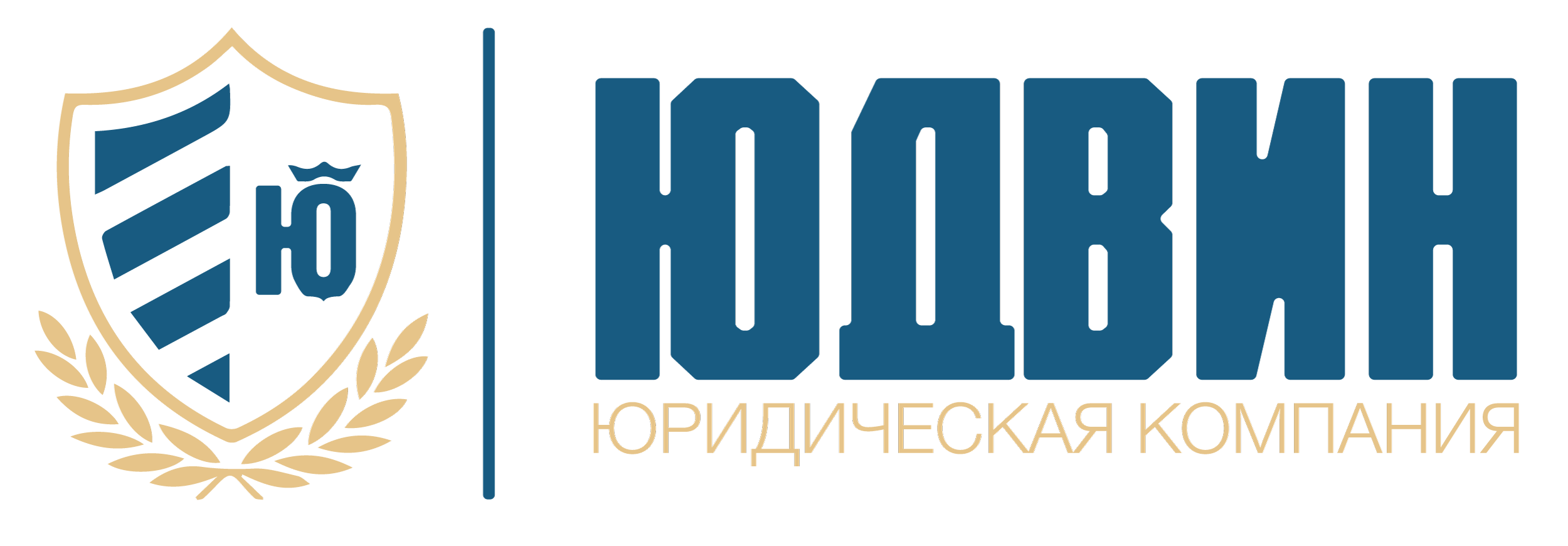 Прайс-лист юридических услугЮридической компании ООО «ЮДВИН»Казань  2017 годВАЖНО К ПРОЧТЕНИЮ!!!Уважаемые клиенты!Прежде чем вы ознакомитесь с прайс-листом на юридические услуги юридической компании ООО «ЮДВИН», просим Вас обратить внимание на то, что наша компания в индивидуальном порядке предлагает заключить договор на очень выгодных для Вас условиях – без предоплаты (с оплатой за положительный результат). То есть мы готовы оказывать Вам все юридические услуги без предоплаты вплоть до получения положительного результата по вашему делу. И только после получения положительного решения вам необходимо будет оплатить за оказанные нами услуги. Затем мы будем просить Суд взыскать понесенные вами судебные расходы с проигравшей стороны. И в итоге наши услуги будут оказаны Вам за счет проигравшей стороны.Более подробно ознакомится с условиями предоставления услуг без предоплаты (с оплатой за результат), Вы можете в приложении №1 к настоящему прайс-листу на страницах 9 (девять) – 10 (десять).Также просим обратить внимание на тот факт, что в случае комплексного ведения Вашего дела без предоплаты (с оплатой за результат) все услуги по данному прайс-листу будут вам предоставлены ЗА СЧЕТ ПРОИГРАВШЕЙ СТОРОНЫ, так как сумма оплаты за них дальнейшем будет взыскиваться с противоположной стороны в Суде.На сегодняшний день данное предложения является наиболее выгодным на рынке юридических услуг, и мы надеемся на наше с Вами дальнейшее сотрудничество.С уважением директор юридической 
компании ООО «ЮДВИН»				        ____________/Д.В. Юдин
									  09.01.2017Консультационные услугиРазработка и составление документов                                   Осуществление представительства в гражданском процессе                      Осуществление представительства в Арбитражном процессе      

Осуществление представительства в иных органах      Государственная регистрация юридических лиц (создание, внесение изменений в сведения, ликвидация) и индивидуальных предпринимателейПриватизация, оформление, узаконение недвижимости в собственностьПолучение разрешение на строительство или реконструкцию дома, здания, строения, сооруженияМежевание, установление, уточнение границ земельного участкаПриложение № 1 
к прайс-листу от 09.01.2017 Порядок предоставления услуг гражданам и организациям юридической компанией ООО «ЮДВИН»                           
«без предоплаты» («с оплатой за положительный результат»)Уважаемые клиенты Юридической компании «ЮДВИН». Прежде чем заключить с Вами договор, мы хотели бы более подробно рассказать о том, как мы работаем и на каких условиях (об основных принципах и структуре нашей работы):1)	Мы работаем без предоплаты (с оплатой за результат), с отсрочкой платежа, и результатом нашей работы, как правило, является положительное (для Вас) решение Суда;2)	Мы не берем с Вас никаких процентов и не делаем никаких удержаний от взысканной Судом суммы. Наоборот, в дальнейшем мы просим Суд дополнительно взыскать в вашу пользу с противоположной стороны, понесенные Вами расходы за юридические услуги (расходы по оплате услуг представителя ст. ст. 98, 100 ГПК и ст. ст. 106, 110 АПК РФ);3)	Наши услуги Вы будете оплачивать после получения положительного результата в виде решения (определения) Суда. Сумма за оказанные Вам услуги будет определена договором, заключенным между нами. Стандартно сумма варьируется от 15 000 (пятнадцати тысяч) до 30 000 (тридцати тысяч) рублей и зависит от характера и сложности конкретного дела. 4)	В качестве дополнительной гарантии того, что мы доведем ваше дело до выигрыша, мы за свой счет готовы заплатить за Вас государственную пошлину, сумму которой Вы также возвратите нам после оглашения решения Суда;5)	Оплатить наши услуги и возвратить оплаченную нами сумму государственной пошлины Вам нужно будет в течение 5 пяти дней после вынесения Судом положительного для Вас судебного акта  (или вынесения Судом определения о включении ваших требований в реестр требований кредиторов – в случае нашего участия в деле о банкротстве).6)	Если Ответчик будет намерен обжаловать решение Суда первой инстанции мы также продолжим заниматься Вашим делом. Мы будем отстаивать Ваши интересы в Суде апелляционной и кассационной инстанциях, а оплаченные Вами юридические услуги, за последующие инстанции мы также будем взыскивать в дальнейшем с противоположной стороны.7)	Мы также гарантируем, что не бросим Вас, даже если Ответчик в ходе судебного разбирательства объявит себя банкротом (а, как известно в случае начала процедуры банкротства все иски подлежат отказу в рассмотрении). Мы перейдем от искового производства к процедуре включения Ваших требований в реестр требований кредиторов должника в Арбитражном Суде (процедура включения требований схожа с исковым производством), на аналогичных условиях. То есть Вы также оплачиваете наши услуги только после того как Суд выносит определение о включении Ваших требований в реестр требований кредиторов (это то же самое положительное решение только в деле о банкротстве).8)	Просим Вас обратить внимание на тот факт, что мы юридическая компания, которая занимается оказанием юридических услуг по представительству граждан и организаций в Судах. Наша компетенция это именно судебное представительство. Вопросом же взыскания денежных средств занимаются государственные органы ФССП (федеральной службы судебных приставов) или как говорят, СУДЕБНЫЕ ПРИСТАВЫ.9)	На стадии исполнения решения Суда мы поможем Вам составить заявление о принятии исполнительного документа и возбуждения исполнительного производства, с приложением ваших банковских реквизитов и всех необходимых документов.Основной принцип, которым руководствуется Юридическая компания ООО «ЮДВИН» (далее – компания) при оказании услуг гражданам и организациям (далее – клиенты) без предоплаты (с оплатой за результат) — это перспективность удовлетворения исковых требований. То есть оказание услуг клиентам без предоплаты (оплата за результат) возможна в случаях, когда дело, по мнению юристов компании, является выигрышным и перспективным. Критерии выигрышности и перспективности дела также устанавливаются специалистами компании. Клиенты путем предоставления всего рекомендуемого (компанией) перечня доказательств и документов могут повысить уровень выигрышности и перспективности дела и тем самым увеличить вероятность заключения договора с компанией без предоплаты (с оплатой за результат).В случае если юристы (специалисты) компании установят, что дело клиента является малоперспективным и вероятнее всего проигрышным, то тогда заключение договора между клиентом и компанией возможно только на условиях полной или частичной предоплаты за оказываемые услуги.Юридическое сопровождение бизнеса и юридическое обслуживание организаций (B2B) по тарифу «LITE» предусматривает возможность обращения клиентов в компанию за данной услугой при возникновении у них достаточно частой необходимости обращения в Суды общей юрисдикции и Арбитражные Суды (например, для взыскания дебиторских задолженностей и пр.) В данном случае между клиентом и компанией заключается соглашение о сотрудничестве и на основании него компания оказывает услуги клиенту также с оплатой за результат (по соглашению сторон возможны индивидуальные условия оказания услуг, которые будут отражены в данном соглашении).№Предоставляемые услугиСтоимость (руб.)1.Устные консультации по вопросам действующего законодательстваот 02.Письменные консультации по вопросам действующего законодательстваот 03.Юридическая экспертиза документов от 04.Правовое сопровождение бизнеса (абонентское (юридическое) обслуживание предприятий) (В2В)от 0 руб./мес.5.Подбор и распечатка нормативно-правовых документовот 0 №Предоставляемые услугиСтоимость (руб.)1.Разработка гражданско-правовых договоровот  1 5002.Разработка локальных документов организации (проектов приказов, распоряжений, положений  пр.)от  1 0003.Подготовка исковых и иных заявлений в суды общей юрисдикцииот 3 5004.Подготовка апелляционной, кассационной и надзорной жалоб в суды общей юрисдикцииот 3 0005.Подготовка отзыва на исковое заявление в суды общей юрисдикцииот 3 5006.Подготовка исковых и иных заявлений в Арбитражный судот 3 500 7.Подготовка апелляционной, кассационной и надзорной жалоб на решения Арбитражного судаот 3 500 8.Подготовка отзыва на исковое заявление в Арбитражный судот 3 500 9.Подготовка жалоб, заявлений в административные органыот 2 00011 Разработка и подготовка писем, претензий, иных документовот 2 000№Предоставляемые услугиСтоимость (руб.)1.Представление интересов  в суде I инстанции (для физических лиц)от 10 0002.Представление интересов в апелляционной, кассационной, надзорной инстанциях (для физических лиц)от 10 0003.Представление интересов в суде I инстанции (для юридических лиц)от 15 0004.Представление интересов в суде апелляционной, кассационной, надзорной инстанциях (для юридических лиц)от 15 000№Предоставляемые услуги               Стоимость (руб.)1.Представление интересов в суде I инстанцииот 15 0002.Представление интересов в суде II инстанции: - Апелляционной (+ командировочные расходы)- Кассационной (+ командировочные расходы)от 15 0003 Взыскание дебиторской задолженностиот 10 000 руб.4. Составление требований (и иных документов) в Арбитражный судот 3 000№Предоставляемые услуги               Стоимость (руб.)1.Представление интересов в административных органах (для физических лиц)от 8 0002.Представление интересов в административных органах (для юридических лиц)от 10 0003 Представление интересов в исполнительном производствеот 10 0004. Представление интересов в иных государственных органахот 8 000№Предоставляемые услугиСтоимость (руб.)1.Регистрация «ООО»  а)Подача самим (-и) учредителями 
подготовка документов (решение (протокол), Устав (2 экз.), форма в налоговую)б) Подача нашим специалистом 
подготовка документов (решение (протокол), Устав (2 экз.), форма в налоговую), подача и получение документов в налоговойв) Полный спектр услуг по регистрации ООО
подготовка документов (решение (протокол), Устав (2 экз.), форма в налоговую), подача и получение документов в налоговой, предоставление кодов статистики, изготовление печати, подготовка документов для открытия расчетного счета в банке (приказы, трудовой договор и пр.)Не включенные дополнительные расходы: госпошлина  оформление нотариальной доверенности 
за одно физическое лицо 
за одно юридическое лицонотариальное заверение формы 
за одно физическое лицо 
за одно юридическое лицо от 4 000

от 8 000от 11 000от 4 000
от 1 800
от 3 000
от 1 500
от 3 0002.3.Регистрация индивидуального предпринимателя в Казаниа)Подача самим предпринимателем 
подготовка формы и документов для подачиб) Подача нашим специалистом 
подготовка формы и документов для подачи, подача и получение документов в налоговойНе включенные дополнительные расходы: госпошлина  оформление нотариальной доверенности


Ликвидация индивидуального предпринимателя в Казаниа)Подача самим предпринимателем 
подготовка формы и документов для подачиб) Подача нашим специалистом 
подготовка формы и документов для подачи, подача и получение документов в налоговойНе включенные дополнительные расходы: госпошлина  оформление нотариальной доверенности
от 2 000
от 4 000от 800от 1 500от 2 000
от 4 000от 800от 1 5004.Разработка учредительных документов для самостоятельной регистрации вновь создаваемого юридического лицаот 4 0005.Государственная регистрация изменений в учредительные документы от 2 0006.Ликвидация юридических лиц от 20 000  7.Реорганизация юридического лица в любой форме (слияние, присоединение, разделение, выделение, преобразование)от 30 000 8.Реорганизация юридического лица (в форме слияния, присоединения как форма ликвидации юридического лица)от 30 0009.Банкротство предприятий от 50 000  №Предоставляемые услуги               Стоимость (руб.)1.Сбор документов подтверждающих законное основание возникновения права собственности на объект недвижимостиот 3 000 2.Представление интересов и получение сведений в государственных, муниципальных, административных и архивных органах от 3 0003 Согласование с государственными, муниципальными и административными органами для последующей государственной регистрации права собственностиот 3 0004. Представление интересов у нотариусов и получение сведений о наследственных делах от 3 0005.Подготовка документов для последующей государственной регистрации права от 3 000 6. Оформление, приватизация, узаконение объекта недвижимости (дом, земельный участок, гараж и пр.) в судебном порядке от 15 000 №Предоставляемые услуги               Стоимость (руб.)1.Сбор и подготовка пакета документов для подачи заявления на получение «Градостроительного плана земельного участка» (ГПЗУ)от 3 000 2.Получение технических условий для выдачи разрешения на строительствоот 2 0003 Заказ и получение «Градостроительного плана  земельного участка» (ГПЗУ)от 5 0004. Оформление схемы планировочной организации земельного участка (Схемы) в соответствии с требованиями ГПЗУот 3 0005.Согласование организаций в соответствии с требованиями, указанными в ГПЗУот 2 000 6.Сбор и подготовка пакета документов, сдача в муниципальный орган и получение разрешения на строительство (реконструкцию)от 5 0007. Ввод объекта недвижимости в эксплуатациюот 7 000 8. Постановка объекта недвижимости на кадастровый учетот 3 0009. Государственная регистрация объекта недвижимости и получение выписки из ЕГРНот 5 000 №Предоставляемые услуги               Стоимость (руб.)1.Выезд кадастрового инженера/геодезиста на местность
Геодезическая съемка земельного участка
Анализ данных полученных при проведении съемки земельного участка
Определение характерных точек местоположения границ земельного участка
Нанесение характерных точек местоположения границ на план земельного участкаот 4 000 2.Заказ сведений из (Единого государственного реестра недвижимости) ЕГРН и изучение технических особенностей местности.от 5003Сравнение полученных сведений из ЕГРН с данными геодезической съемки земельного участка.от 5004. Подготовка межевого плана и акта согласования границ земельного участка со смежными землепользователями (соседями)от 1 5005.Перевод и удостоверение цифровой подписью согласованного межевого плана, в электронный вид (на диск), кадастровым инженером (обязательное условие с 2016 года для внесение изменений об уточнения границ земельного участка)от 1 500 